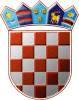 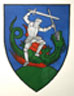         REPUBLIKA HRVATSKA                                                       MEĐIMURSKA ŽUPANIJAOPĆINA SVETI JURAJ NA BREGU                            OPĆINSKO VIJEĆEKLASA:620-02/22-01/01URBROJ: 2109/16-03-22-1Pleškovec, 29. rujna 2022.Na temelju članka 35. Zakona o vlasništvu i drugim stvarnim pravima („Narodne novine“, broj 91/96., 68/98., 137/99., 22/00., 73/00., 129/00., 114/01., 79/06., 141/06., 146/08., 38/09., 153/09., 143/12., 152/14., 81/15. i 94/17.), članka 69. Zakona o sportu („Narodne novine“, broj 71/06., 150/08., 124/10., 124/11., 86/12., 94/13., 85/15., 19/16., 98/19., 47/20. i 77/20.)28. Statuta Općine Sveti Juraj na Bregu („Službeni glasnik Međimurske županije“, broj 08/21.) Općinsko vijeće Općine Sveti Juraj na Bregu na svojoj 09. sjednici održanoj 29. rujna 2022. godine, donijelo je sljedećuODLUKUo davanju na upravljanje i korištenje nogometnih igrališta na području Općine Sveti Juraj na BreguČlanak 1.Općina Sveti Juraj na Bregu kao vlasnik nogometnih igrališta na području Općine Sveti Juraj na Bregu ovom odlukom utvrđuje mjerila i kriterije, te utvrđuje ovlasti za upravljanjem i korištenjem nogometnih igrališta na području Općine Sveti Juraj na Bregu.Članak 2.Nogometna igrališta, s pratećim sadržajima (svlačionice i montažni objekti)kao jedinstvena cjelina s zatravljenim sportskim terenom, asfaltiranim i odbojkaškim igralištima daju se na korištenje registriranim nogometnim klubovima s područja Općine Sveti Juraj na Bregu.Članak 3.Nogometna igrališta koja se daju na korištenje nogometnim klubovima kako slijedi:Članak 4.Nogometna igrališta daju se na upravljanje i korištenje na neodređeno vrijeme.Članak 5.Upravljanje obuhvaća sljedeće poslove:redovito održavanje nogometnog igrališta prema namjeni sportskog objektadavanje na korištenje (najam) igrališta za obavljanje sport, rekreativnih djelatnosti i aktivnosti, za održavanje kulturnih, zabavnih i drugih programa i manifestacija,primjerena zaštita i osiguranje igrališta prilikom obavljanja djelatnosti,kontrola korištenja igrališta idrugi poslovi.Članak 6.Nogometni klubovi ne mogu otuđiti nogometno igralište ili njegov dio niti opteretiti isto nikakvim teretom.Članak 7.Materijalno i investicijsko održavanje nogometnih igrališta i pratećih objekata obaveza je Općine Sveti Juraj na Bregu.Članak 8.Nogometno igralište može se dati u najam, sukladno članku 5. ove Odluke a prema cjeniku kojeg donosi Skupština nogometnog kluba uz prethodnu suglasnost općinskog načelnika.Članak 9.Davanje nogometnih igrališta na upravljanje i korištenje može se izmijeniti i/ili prekinuti zbog potreba Općine Sveti Juraj na Bregu, u slučaju da nogometni klub prestane postojati ili prestane potreba za korištenjem od strane nogometnog kluba, kao i u slučaju nepridržavanja ili lošeg provođenja odredbi ove Odluke radi moguće štete Općini Sveti Juraj na Bregu te radi promjene zakonskih i drugih propisa koji utvrđuju korištenje i upravljanje sportskih objekata.Članak 10.Općina Sveti Juraj na Bregu i nogometni klubovi iz članka 3. ove Odluke sklopit će ugovor o upravljanju i korištenju nogometnih igrališta kojim će se utvrditi međusobna prava i obveze.Ovlašćuje se općinski načelnik za sklapanje Ugovora iz stavka 1. ove Odluke.Članak 11.Ova Odluka stupa na snagu dan nakon objave u „Službenom glasniku Međimurske županije“.                                                                                             PREDSJEDNIK                                                                                            Općinskog vijeća                                                                                            Anđelko KovačićBroj k.č.k.o.Nogometni klubLokacija6941/1ZasadbregNK „Hajduk“ BrezjeBrezje 1226138ZasadbregNK Mali MihaljevecMali Mihaljevec, Ulica Prvog maja 13526/1Zasadbreg NK „Zasadbreg 77“Zasadbreg 2615574LopatinecNK „Venera“ Sveti Juraj na BreguPleškovec 125289LopatinecNK VučetinecVučetinec 44